        Výroční zpráva mateřské školyza školní rok 2020/2021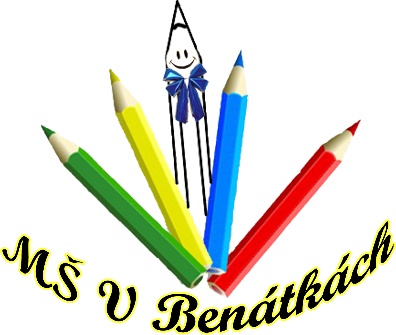 V Praze dne 5.10.2021                                                                        Vypracovala: Č.j. 4/21                                                                                               Irena PechočováVýroční zpráva mateřské školy za školní rok 2020/2021Základní údaje o školenázev školy:	Mateřská škola, Praha 4, V Benátkách 1751 	jméno ředitele školy:	Irena Pechočová		kontaktní údaje   -     telefon    267 914 819ID datové schránky cwavpb9e-mail    info@ms-benatky.czwww stránky  ms-benatky.czPočty dětí, ŠJ: Vzdělávací program:      „Barevný rok“ je název školního vzdělávacího programu, podle kterého v naší mateřské škole pracujeme, je zpracován dle kritérií Rámcového vzdělávacího programu pro předškolní vzdělávání. Tento program je dle potřeb školy průběžně aktualizován. Filozofií školy, která vychází ze Školního vzdělávacího programu „Barevný rok“, je výchova všestranně rozvinutého dítěte, jeho přirozený vývoj se zaměřením na zdravý životní styl.Obsahuje identifikační údaje, charakteristiku mateřské školy, podmínky vzdělávání a organizaci, charakterizuje vzdělávací program. ŠVP je tvořen celky, které jsou odvozené od přirozeného cyklu ročních období a společenských situací spojených s nimi.Klíčové kompetence jsou pro nás v oblasti vzdělávání cílovou kategorií. Vedeme děti k osvojování těchto předpokládaných vědomostí, dovedností, schopností, postojů a hodnot a dáváme tak dětem základ vzdělávání, který se dotváří v dalším průběhu života. Záměrem předškolního vzdělávání v naší mateřské škole je rozvíjet dítě po stránce psychické, fyzické a sociální. Směřujeme k tomu, aby dítě na konci svého předškolního období bylo jedinečnou a relativně samostatnou osobností, podporujeme jeho tělesný rozvoj a zdraví, individuální možnosti dětí, učíme děti žít ve společnosti ostatních, chápat okolní svět a přibližovat mu normy a hodnoty touto společností uznávané.Diagnostika dětí je pro nás podkladem pro další plánování. V oblasti vzdělávání využíváme činnosti založené na přímých zážitcích dítěte, které podporují dětskou zvídavost a potřebu objevovat, podněcují radost dítěte z učení, jeho zájem poznávat, získávat zkušenosti a další dovednosti. Ve své práci uplatňujeme především metodu prožitkového a kooperačního učení. Dítě experimentuje a získává zkušenosti především tím, že něco dělá a že to, co dělá, prožívá.  Školní program průběžně dále rozpracováváme, doplňujeme a upravujeme v jeho pracovních částech, kterými jsou třídní plány.Ve třídě, kde jsou zařazeny děti, které při nástupu do MŠ nedovršily tří let, je program přizpůsoben jejich potřebám. Třídní programy zpracovávají v souladu obě učitelky, které spolupracují na jedné třídě a jsou doplňovány o krátkodobé i dlouhodobé projekty. V rámci vzdělávání dětí se zaměřujeme na preventivní logopedickou péči, výuku českého jazyka pro děti s odlišným mateřským jazykem a polytechnickou výchovu.Údaje o pracovnících školypersonální zabezpečenívěková struktura pedagogických pracovníků k 31. 12. 2020Průměrný věk pedagogických pracovníků mateřské školy: 46 letkvalifikovanost  pedagogických pracovníků podle zákona č. 563/2004 Sb., 
o pedagogických pracovnících, ve znění pozdějších předpisů Kvalifikovanost pedagogických pracovníků podle zákona č. 563/2004 Sb.:  93% další vzdělávání pedagogických pracovníků - počet pedagogických pracovníků, kteří si doplňují odbornou kvalifikaci: 1,                     - na konci  tohoto školního roku si paní učitelka doplnila požadované vzdělání, tudíž  máme 100% kvalifikovanost pedagogických pracovníků             - průběžné vzdělávání – s ohledem na epidemiologickou situaci probíhalo DVPP               především on-line formou, velké množství naplánovaných školení a kurzů bylo               zrušenoZápisy do MŠ pro školní rok 2021/22     Z celkového počtu přihlášených dětí (88) bylo 38 dětí nepřijato z důvodu duplicity –        zastavené řízení  ( děti byly přijaty na jiné MŠ v rámci spádové oblasti Prahy 11).     Rozhodnutí o nepřijetí (9) byla vydána z důvodu naplnění kapacity mateřské školy,      jednalo se o děti, které k 1.9.2021 nedovršily tří let a jedno dítě mimo spádovou oblast      Praha 11.  Děti s trvalým pobytem v jiném kraji k 30. 6.Počet dětí k 30. 6.:Využití poradenských služeb pro MŠ - spolupráce s PPP, SPC, spec. pedagog   - Monada – Klinika komplexní rehabilitace – vyšetření pohybového aparátu se zaměřením                           na správné držení těla u předškolních dětí   - Mgr. Eva Papežová – klinický logoped - logopedická péče   - PPP  Kupeckého – Mgr. Jana Hazuková – testy školní zralosti, vyhodnocování poruch                               učení                                 -  PHDr. Václava Nováková – poruchy chování   - Prima Vizus – preventivní screeningové vyšetření zraku předškolních dětí  - MUDr. Věra Raisová CSc. – audiologie a foniatrie – vyšetření sluchu předškolních dětí  - Středisko výchovné péče – PhDr. Alice Podholová  - Občanské sdružení Nechci kazy – stomatologická prevence, škola je zapojena do                                                           projektu „ Školka bojující proti zubnímu kazu“  - 1. LFUK – přednášky Zubní prevence u předškolních dětí    - Pražská pedagogicko- psychologická poradna Praha 4 – PhDr. Vlasta RezkováSpolupráce s rodiči a ostatními partnery, včetně mezinárodní spolupráce, účast škol v rozvojových a mezinárodních programechV naší mateřské škole působí Spolek rodičů mateřské školy, který se zapojuje do dění     formou financování akcí pro děti – divadelní představení, hudební pořady, výlety, zahradní slavnosti, dárky pro děti.Spolupráce s rodiči probíhá neformálně po celý rok, učitelky informují o veškerém děníve škole prostřednictvím nástěnek či osobním kontaktem nebo na webových stránkách školya elektronické nástěnky Lyfle.Tradičně probíhají projekty „Rodičovská odpoledne - dílny“.Tyto projekty se setkávají s velmi kladnou odezvou u rodičovské veřejnosti, o čemž svědčí i bohatá účast rodičů při jejich konání. Z důvodu epidemiologické situace jsme v tomto školním roce byli nuceni omezit počet těchto projektů i zrušit některé tradiční akce pořádané mateřskou školou – např. lampiónový průvod, Knoflíkový jarmark, besídku ke Dni matek.                Nadále pokračuje spolupráce se ZŠ Donovalská, Campanus a Mendelova – návštěva prvních tříd, účast na akcích pořádaných těmito školami. Jsme zapojeni do charitativního projektu pořádaného Fondem Sidus – podpora nemocnic. Jsme součástí celostátní sítě mateřských škol se zájmem o ekologickou/environmentální výchovu „Mrkvička“.Spolupráce s Městskou knihovnou – pravidelné návštěvy pojízdné knihovny v mateřské škole – Bibliobusu.Naše škola spolupracuje se SPgŠ Evropská a Střední pedagogickou školou Futurum. Z těchto škol k nám dochází studenti na praxi. Jsme zapojeni do projektu Zelená škola a umožňuje tak dětem, rodičům i zaměstnancům školy třídit nejen základní složky odpadu jako je papír, plast a sklo, ale i elektroodpad a baterie. Snadná recyklace vysloužilých elektrozařízení a baterií bez nutnosti cesty na speciální místo zpětného odběru je předpokladem pro podporu uvědomělého chování a je základem pro vytvoření ekologického cítění u dětí. Škola je účastníkem projektu Sběr textilu organizovaným společností TextilEco a.s. a to formou sběrného boxu umístěného v blízkosti školy.V areálu školy je umístěn box na sběr prázdných tonerů, který může využívat i rodičovská veřejnost. Údaje o mimoškolních aktivitách:a) kroužky při  MŠ:     seznamování s anglickým jazykem                                   hra na zobcovou flétnu                                      šikovné ručičky                                      plavecký výcvik                                      keramika                                      sportovní                                      logopedie                                      výtvarný                                       hudebně pohybový                                        jóga                                      míčové hry                                               malý zahradník                          b) účast MŠ na mimoškolních akcích:                 Mendelánkování  - ZŠ Mendelova               Toulcův dvůr – ekologické akce               Ekodomov – ekologické výukové programy pro MŠ                 Prevence úrazů dětí- projekt Bezpečnostní průprava dětí v předškolním věku                                                                   c) účast MŠ na přehlídkách, soutěžích:                  Sportovní dopoledne na stadionu ČAFC                Sportovní soutěž s dopravní tématikou                     Výtvarné soutěže - Svět očima dětí 2020 – 18.ročník soutěže Ministerstva vnitra -                                                     téma  Obrázek pro radost                                               -  Dům dětí a mládeže Jižní Město – Jaro, léto, podzim, zima                                                -  Národní park Podyjí – Příroda kolem nás – XXI. ročník                                                -  Zpomal prosím – s dopravní tématikou                                                 - Školka plná dětí – 29.ročník soutěže pro předškolní děti mezinárodní spolupráce a programy: - účast v 49.ročníku Mezinárodní dětské výtvarné výstavě Lidice 2020 zahraniční návštěvy:  nedalší aktivity školy:             - Setkání po prázdninách             - Rodičovská odpoledne            - Mikulášská nadílka	            - Rozsvícení vánočního stromku             - Vánoční besídky pro děti             - Rozloučení s předškoláky             - Benátské slavnosti               - Karnevalový rej            - Celodenní výlet              - Oslava MDD      - Webové stránky MŠ      - Elektronická nástěnka Lyfle            - Pravidelné návštěvy Bibliobusu              - Ozdravné pobyty – podzimní a jarní školy v přírodě            - Prázdninový provoz – podle nového systému 14 dní v srpnu i pro děti z jiných                 mateřských škol Prahy 11. Z naší MŠ docházelo v průměru 52 dětí, z ostatních škol                  k nám v průběhu celého prázdninového provozu dorazilo pouze 12 dětí.Formy propagace školy (mimo jiné webové stránky a sociální sítě)    - Účast ve výtvarných a sportovních soutěžích.     - Pořádání akcí pro veřejnost – Rodičovské odpoledne, Rozsvícení vánočního stromku,       Zahradní slavnosti   - Propagace mateřské školy dále probíhá na webových stránkách ms-benatky.cz,     webových portálech: zivefirmy.cz, firmy.cz., rejstriky.e15.cz, ifirmy.cz, zapisdoms.cz,      nejskolky.cz, najisto.centrum.cz, seznamskol.cz, skolyvokoli.cz, firma.sluzby.cz,     hlidacstatu.cz, penize.cz, zlatestranky.cz, skolstvijm.cz, podnikatel.cz, seznamskol.eu   - Pro zkvalitnění komunikace s rodičovskou veřejností jsme zprovoznili elektronickou     nástěnku Lyfle          Údaje o předložených a školou realizovaných projektech financovaných z cizích zdrojů      Dotace z Městské části Praha 11:- Mimořádný příspěvek na logopedickou terapii v MŠ :    příspěvek ve výši   27 000,-Kč- Příspěvek na akce MŠ                                                            příspěvek ve výši     8 400,-Kč- Celoroční vzdělávání pedagogický pracovníků v MŠ:       příspěvek ve výši   15 000,-Kč- Benátské slavnosti                                                                  příspěvek ve výši     4 750,-Kč- Setkání po prázdninách                                                          příspěvek ve výši     5.000,-Kč - Polytechnické dílny                                                                 příspěvek ve výši   15.000,-Kč   - Logopedické pomůcky                                                            příspěvek ve výši   10.000,-Kč          ______________________________________________________________________       Celkem ……………………………………………………………………........................... 85 150,-KčProjekt MV ČR Výuka českého jazyka pro děti s OMJ………příspěvek ve výši   116 000,-KčProjekt EU Výzva Šablony III……………………………………………příspěvek ve výši   448 053,- KčProjekt EU Výzva 28 Naše Evropa III………………………………příspěvek ve výši  1 002 325,- KčProjekt „Zelená škola“- bezplatný odvoz elektroodpadu a jeho ekologická likvidace                                                firmou Reno Projekt sběru textilu - umístění kontejneru firmy Textileco…………dar pro MŠ  3.000,-Kč  Aktivity směřující ke zlepšení kvality výukyZaměstnanci školy vytvářejí příznivé sociální klima. Vzdělávání plánují tak, aby vycházeloze života dětí a bylo pro jejich rozvoj přirozené. Vhodně zvolené metody, motivace, pomůcky, aktivizující činnosti a doprovodné akce směřují k zabezpečování všestranného rozvoje dětí a byly přiměřené jejich věku. Zároveň učitelky dávají dětem dostatek prostoru pro sebevyjádření a seberealizaci, uplatňují individuální přístup. Zvláštní péči věnují dětem s odkladem školní docházky a OMJ – vytvářejí individuální plány.Účastí pedagogických zaměstnanců na vzdělávacích aktivitách akreditovaných v systému DVPP MŠMT je stále zvyšována jejich kvalifikovanost.Ve třídě s nejmenšími dětmi působí školní asistentka, která je financována z ESF „Šablony III.“, která pomáhá paní učitelkám v jejich náročné práci při zajištění co nejlepší péče o tyto děti. Ve druhé třídě s nejmladšími dětmi působí dvojjazyčná asistentka pedagoga, jejímž úkolemje co nejvíce usnadňovat komunikaci dětí s OMJ i s jejich zákonnými zástupci, která je financována z ESF –„Naše Evropa III.“. V rámci projektu Podpory integrace cizinců Ministerstva vnitra se dvě paní učitelky věnují výuce ČJ dětí – cizinců.Na škole působí dvě asistentky pedagoga, které jsou ve třídách s dětmi se speciálními vzdělávacími potřebami. Máme diagnostikovány dvě děti se speciálními vzdělávacími potřebami, oba se třetím stupněm podpůrných opatření.Děti z předškolní třídy společně s paní učitelkou pečují o zahrádku, která byla vytvořena v atriu detašovaného pracoviště – pěstují bylinky, zeleninu i ovoce.V polytechnické dílně s pracovním ponkem a kuchyňkou získávají děti praktické zkušenosti a dovednosti z oblasti polytechnické výchovy. Prevence rizikového chováníProblematika prevence sociálně patologických jevů je cíleně zařazována do výchovně vzdělávacího procesu v průběhu celého školního roku.                                                                    V rámci prevence sociálně patologických jevů se snažíme děti vychovávat ke zdravému životnímu stylu, k osvojení pozitivního sociálního chování a rozvoje osobnosti.Zkušenosti s výukou cizích jazyků v rámci vzdělávacího programu školyStále a dlouhodobě spolupracujeme s jazykovým studiem FAN.Spolupráce probíhá v oboustranné spokojenosti.Jde o prvotní setkávání a seznamování se s cizím jazykem formou hry, kdy jsou využívány metody, které odpovídají přirozené mentalitě dětí předškolního věku.Rozhodující není objem toho, co se dítě naučí, ale daleko důležitější je to, aby dítě získalomotivaci a přirozený zájem o výuku angličtiny v pozdějším věku. Zájem ze strany rodičů o seznamování dětí s cizím jazykem přetrvává.   V tomto školním roce byla omezena z epidemiologických důvodů i výuka anglického jazyka,částečně probíhala on-line formou.Environmentální výchova Cílem environmentální výchovy je naučit děti budoucímu zodpovědnému chováník přírodě a životnímu prostředí.Jako mateřská škola zapojená v celostátní síti mateřských škol se zájmem o environmentální výchovu Mrkvička soustavně usilujeme o kvalitní a trvale se zlepšující zařazení ekologické výchovy do celkového života školy ve smyslu RVP. Snažíme se děti podporovat k aktivní účasti na ochraně a citlivému utváření životníhoprostředí – péče o rostliny v MŠ, sázení stromů. V atriu detašovaného pracoviště mámecvičné záhonky, kde se děti seznamují s pěstováním zeleniny, ovoce a bylin.Využíváme poznatků, které získala paní učitelka při Specializačním studiu pro pražské koordinátory ekologické výchovy /EVVO/. Máme zpracovaný Školní plán environmentální výchovy pro naši školu. Zúčastňujeme se ekologických výukových programů pro MŠ např. návštěvy Toulcova dvora, programu Prevence napadení psem, naučných programů společnosti Nyctalus, naučných programů sokolnické společnosti Teir.   Děti učíme třídit odpad – používáme kontejnery na papír, plasty, sklo, textil, elektroodpad i použité tonery.   Multikulturní výchovaTémata multikulturní výchovy jsou průběžně zařazována při vzdělávacích činnostech  především ve vzdělávací oblasti Dítě a svět.Snažíme se připravovat děti na život v podmínkách Evropské unie – poznáváním jiných národností a kultur, jejich zvláštností, způsobu života a zajímavostí se děti učí odlišnosti různých kultur uznávat a respektovat je.   Počet dětí cizincůze zemí EUz ostatních zemí Děti cizinců k nám většinou přicházejí jako občané ČR (s rodnými čísly), ale jazyková bariéra přetrvává.Adaptace dětí-cizinců do dětských kolektivů probíhá ve většině případů velmi snadno a bez potíží, záhy používají české výrazy, které v MŠ odposlouchají od paní učitelek i svých vrstevníků.Největší problém je v komunikaci s rodiči dětí cizinců – z důvodu jazykové bariéry je nutnýindividuální přístup.V rámci Projektu na podporu integrace cizinců provádíme individuální výuku základní komunikace v českém jazyce.Dvojjazyčný asistent projektu EU s názvem Naše Evropa III. pracuje s dětmi s odlišným mateřským jazykem s nedostatečnou úrovní kompetencí v českém jazyce. Dále zajišťuje komunikaci se zákonnými zástupci dětí s OMJ. Informace o počtech dětí ve škole s odlišným mateřským jazykem ve vztahu ke znalosti českého jazykaStručný popis problematiky související s rozšířením nemoci COVID  na území České republiky – a z toho vyplývajících změn v organizaci vzdělávání z důvodu uzavření škol.Problematika související s rozšířením nemoci Covid-19 se školy dotýká ve zpřísnění hygienických opatření – častější mytí rukou, používání desinfekce, průběžného čištění a dezinfekce povrchů a předmětů.Do každého vchodu MŠ jsme zakoupili kovový stojan na desinfekci rukou.Omezen je vstup do budovy cizím osobám, v případě nutnosti pouze za použití ochranných pomůcek.Dětem je každodenně měřena teplota bezkontaktním teploměrem.Zákonní zástupci dětí při pobytu v areálu školy používají roušky.V době uzavření školy jsme realizovali vzdělávání na dálku - distančními metodami -  formou komunikace přes webové stránky školy a elektronickou nástěnku Lyfle.Naplňování cílů, opatření a aktivit vyplývajících z Dlouhodobého záměru vzdělávání a rozvoje vzdělávací soustavy hlavního města Prahy     -prohlubujeme odbornou kvalifikaci učitelek mateřské školy – podpora dalšího vzdělávání       v rámci grantových programů, vzdělávání pedagogů v oblasti vzdělávání dětí s OMJ,      i v oblasti první pomoci při úrazech a zranění dětí    - zajišťujeme výuku českého jazyka pro děti s OMJ a jejich přípravu na vstup do ZŠ    - podpora výuky cizích jazyků – angličtiny metodou Wattsenglish založené na osvojování      si řeči přirozenou cestou    - vzdělávání pedagogů v oblasti logopedické péče    - v rámci zajištění dostatečné kapacity MŠ – zápisem byly umístěny všechny děti, které                dosáhly  věku 3 let    - zapojování rodičovské veřejnosti do aktivit a projektů pořádaných MŠDalší informace V tomto školním roce neměli dítě vyžadující dietní stravu, pouze děti s alergiemi na určitou potravinu. Uzpůsobení stravy pro tyto děti zajistila naše školní jídelna.   Logopedická péče probíhá pod vedením klinického logopeda Mgr. Evy Papežovéa logopedických asistentů – dvě paní učitelky z naší MŠ. Jedná se o logopedickou prevencizaměřenou na správnou výslovnost, odstranění artikulačních potíží a řečových vad.V naší mateřské škole vytváříme dětem podmínky k technickým činnostem, k hrám s dětským nářadím, vaření i pečení, k práci s keramickou hlínou. Děti se zaujetím a úsilím hledají řešení k dosažení svého cíle. Polytechnická výchova je nezbytnou součástí všestranné výchovy a vzdělávání. Přispívá nejen k rozšiřování poznatků, ale především k vytváření pracovních dovedností a návyků, které děti využijí v běžném a později i v pracovním životě. Vyrábění a společné hledání správných postupů rozvíjí spolupráci dětí, vzájemnou komunikaci a volní vlastnosti. K tomuto využíváme naši polytechnickou i keramickou dílnu.Další údaje o MŠ, které považujete za důležité (naplňování cílů a priorit apod.)V následujícím školním roce budeme v rámci dalšího vzdělávání pedagogických pracovníků dále prohlubovat kvalifikaci pedagogických pracovníků.Přijímáme děti mladší tří let v rámci uspokojování požadavků rodičovské veřejnosti. Máme třídu, program, pomůcky i hračky uzpůsobené této věkové kategorii. Do dvou tříd jsme pořídili interaktivní přístroj Magicbox. Ve všech třídách se podařilo zavést datové připojení.Stále se snažíme o vytváření příjemného a klidného prostředí pro děti, které navštěvují naši mateřskou školu.Naším cílem je, aby děti získaly základy slušného jednání, sebeobsluhy i odpovědnostiza vlastní jednání. 23.Počet a výsledky kontrol ČŠI, případně jiných kontrol ve školním roce 2020/21 ------------     Veřejnosprávní kontrola – bez závad     Pražská správa sociálního zabezpečení – bez závad 24.Stížnosti na školu (i ŠJ)   nebyly25.Připomínky a návrhy ke zřizovateli        Spolupráce se zřizovatelem je na dobré úrovni.26.Základní údaje o hospodaření školy (přiložte tabulku plnění finančního plánu a finančního vypořádání za období 1. – 8. měsíc 2020).V Praze dne 5.10.2021	                                      Irena Pechočová                                                                                            ředitelka školyPočet dětíškolaŠJk 30. 6.164164pracovnícik 31. 12. 2020 fyzické osobyk 31. 12. 2020 přepoč. pracovnícik 30. 6. 2021 fyzické osobyk 30. 6. 2021 přepoč. pracovnícipedagogičtí1413,381514,19nepedagogičtí109,31109,65celkem2422,692523,84věkdo 30 letvčetně31-40 let41-50 let51-60 let 61 – a vícepočet23441ped. prac.  celkemped. prac. s odbornou kvalifikacíkvalifikacíped. prac. bez odborné kvalifikacepočet (fyz. osoby) k 31. 12. 2014131Celkem účastníků13Průměrná délka vzdělávání na 1 účastníka1111Č.Název seminářeJméno účastnice + počet účastníkůDenPořadatelHodiny1.Forum MŠ – Zákon o pedagogických pracovnícíchPechočová217.3.2021Forum7+72.Podpora žáků cizinců a s OMJ v praxi s použitím prvků metody Feuersteina 119.11.2020Národní pedagog. institut ČR23.Jak poznat a rozvíjet školní zralost u dětí110.3.2021PPP Praha 11a 1224.Pěstitelské práce s dětmi130.9.2020Záhony pro školy25.Zařazení dětí s cizím jazykem-práce s dětským kolektivem211. a 15.3. 2021Podpora školám7 + 76.Jak vytvořit roční projekt v MŠ-Rok stromů123.9.2020Ottománek47.Spolupráce školy a rodiny při výuce na dálku17.10.2020MČ Praha 111,58.Podpora žáků cizinců a s OMJ v praxi s použitím metody Feuersteina 217.12.2020Národní pedagog. institut ČR29.Přenos dobré praxe-distanční výuka18.12.2020MČ Praha 11210.Konference: Legislativa ve společném vzděláváníPechočová  25.5.2021Forum7+711.Hodnocení žáků, distanční výuka217.2.2021MAP Praha 111,5+1,512.Motivace a aktivace žáků na ZŠ124.3.2021MAP Praha 11413.Moderní přístupy ve vzdělávání118.3.2021MAP Praha 11114.Přenos dobrých zkušenostíPetrová18.3.2021MAP Praha 11215.On line kurzy jako pomocník v distanční výucePechočová525.3.2021MAP Praha 112+2+2+2+2+216.Zábavné pokusy -polytechnická výchova124.3.2021MAP Praha 11317.On line – výuka v MŠ116.3.2021Životní vzdělávání119.Školení k elektronickým zápisůmPechočová213.4.2021OŠK3+320.Bezpečnost dětí v digitální džungli121.4.2021MAP Praha 11321.Google Meet jako platforma pro komunikaci ve vzdálené výucePechočová621.4.2021MAP Praha 112+2+2+2+2+222.Diagnostika školní zralosti14.11.2020PPP323.LCD Panel – interaktivní projektorPechočová1220.4.2021VMS Vision, s.r.o.1*1224.Asistent pedagoga v MŠ112.4.2021Raabe1,525.Vývoj řeči a schopnosti dětí118.3.2021MAP Poděbrady326.Nadchněte děti pro tvoření119.-23.42021Tvoříme s prožitkem1027.Jak na motivaci cvičení logopedie doma aneb co můžeme doma procvičovat16.4.2021MAP II. Mladá Boleslav328.Pojďte s námi do školky118.5.2021MAP II. Praha 11329.Představení Kurikula češtiny jako 2.jazyka13.6.2021MÚ Praha 113Přihlášené děti – odevzdané přihláškyPřihlášené děti – odevzdané přihláškyPřihlášené děti – odevzdané přihláškyPřihlášené děti – odevzdané přihlášky  Přijaté děti  Přijaté děti  Přijaté děti  Přijaté dětiděti odcházející do ZŠpočet vydaných rozhodnutí o nepřijetíPočet celkemz toho:součet čísel se musí rovnat „počtu celkem“z toho:součet čísel se musí rovnat „počtu celkem“z toho:součet čísel se musí rovnat „počtu celkem“Počet celkemz toho:součet čísel se musí rovnat „počtu celkem“z toho:součet čísel se musí rovnat „počtu celkem“z toho:součet čísel se musí rovnat „počtu celkem“děti odcházející do ZŠpočet vydaných rozhodnutí o nepřijetí88z toho P 11z ostat. částí Prahyz ostatních krajů41z toho P 11z ostat. částí Prahyz ostatních krajů419888710414100419krajK r a jK r a jK r a jK r a jK r a jK r a jK r a jK r a jK r a jK r a jK r a jK r a jK r a jK r a jkrajJihočeskýJihomoravskýKarlovarskýVysočinaKrálovéhradeckýLibereckýMoravskoslezskýOlomouckýPardubickýPlzeňskýStředočeskýÚsteckýZlínskýCelkem počet dětí celkem--------------z tohonově přijatí--------------Z jiné městské částiZ jiné městské částiZ jiné obce středočeského krajeZ jiné obce středočeského krajeNázev městské částiPočet dětíNázev obcePočet dětíÚjezd1Praha 41Celkem:2-------------------------Stát EUpočet dětíSlovensko3Rumunsko1Německo1Polsko1Celkem6Stát počet dětí (uvést nejvíce zastoupené státy)Vietnam12Tunis1Ukrajina5Rusko1USA2Bělorusko1Celkem22Zjišťování počtu dětí s potřebou podpory doučování českého jazykaZjišťování počtu dětí s potřebou podpory doučování českého jazykaStupeň znalosti ČJPočet dětíÚplná neznalost ČJ3Nedostatečná znalost ČJ16Znalost ČJ s potřebou doučování9ZÁKLADNÍ ÚDAJE O HOSPODAŘENÍ ŠKOLY (od 1.1. do 31.8.)1. Náklady  hrazené ze státního rozpočtu1. Náklady  hrazené ze státního rozpočtu1. Náklady  hrazené ze státního rozpočtu1. Náklady  hrazené ze státního rozpočtu1. Náklady  hrazené ze státního rozpočtu1. Náklady  hrazené ze státního rozpočtuUZukazatelukazatelukazatelukazatelukazatelukazatelplán plán obdržené finanční prostředky k 31.8.obdržené finanční prostředky k 31.8.obdržené finanční prostředky k 31.8.obdržené finanční prostředky k 31.8.použité finanční prostředky k 31.8.použité finanční prostředky k 31.8.33353Přímé výdaje na vzdělánícelkemcelkemcelkem11318113188439843984398439xx33353z toho a) platyz toho a) platyz toho a) platyz toho a) platyz toho a) platyz toho a) platy827882786530653033353b) OONb) OONb) OONb) OONb) OONb) OONxxxx33353c) ostatní (odvody+FKSP+ONIV)c) ostatní (odvody+FKSP+ONIV)c) ostatní (odvody+FKSP+ONIV)c) ostatní (odvody+FKSP+ONIV)c) ostatní (odvody+FKSP+ONIV)c) ostatní (odvody+FKSP+ONIV)3040304023622362Rozvojové a jiné programyRozvojové a jiné programyRozvojové a jiné programyRozvojové a jiné programyRozvojové a jiné programyRozvojové a jiné programyRozvojové a jiné programyRozvojové a jiné programyRozvojové a jiné programyRozvojové a jiné programyRozvojové a jiné programyRozvojové a jiné programyRozvojové a jiné programyčisloEU-Šablony III MŠ P4, V Benátkách 1751 EU-Šablony III MŠ P4, V Benátkách 1751 EU-Šablony III MŠ P4, V Benátkách 1751 EU-Šablony III MŠ P4, V Benátkách 1751 EU-Šablony III MŠ P4, V Benátkách 1751 EU-Šablony III MŠ P4, V Benátkách 1751 448448448448448448196196číslo Výzva 28 -Naše Evropa III Výzva 28 -Naše Evropa III Výzva 28 -Naše Evropa III Výzva 28 -Naše Evropa III Výzva 28 -Naše Evropa III Výzva 28 -Naše Evropa III100210021002100210021002272272Komentář k tabulce:Komentář k tabulce:Komentář k tabulce:Komentář k tabulce:Komentář k tabulce:Komentář k tabulce:Komentář k tabulce:2. Neinvestiční příjmy a výdaje z prostředků zřizovatele, vlastní příjmy, doplňková činnost2. Neinvestiční příjmy a výdaje z prostředků zřizovatele, vlastní příjmy, doplňková činnost2. Neinvestiční příjmy a výdaje z prostředků zřizovatele, vlastní příjmy, doplňková činnost2. Neinvestiční příjmy a výdaje z prostředků zřizovatele, vlastní příjmy, doplňková činnost2. Neinvestiční příjmy a výdaje z prostředků zřizovatele, vlastní příjmy, doplňková činnost2. Neinvestiční příjmy a výdaje z prostředků zřizovatele, vlastní příjmy, doplňková činnost2. Neinvestiční příjmy a výdaje z prostředků zřizovatele, vlastní příjmy, doplňková činnost2. Neinvestiční příjmy a výdaje z prostředků zřizovatele, vlastní příjmy, doplňková činnost2. Neinvestiční příjmy a výdaje z prostředků zřizovatele, vlastní příjmy, doplňková činnost2. Neinvestiční příjmy a výdaje z prostředků zřizovatele, vlastní příjmy, doplňková činnost2. Neinvestiční příjmy a výdaje z prostředků zřizovatele, vlastní příjmy, doplňková činnost2. Neinvestiční příjmy a výdaje z prostředků zřizovatele, vlastní příjmy, doplňková činnost2. Neinvestiční příjmy a výdaje z prostředků zřizovatele, vlastní příjmy, doplňková činnost2. Neinvestiční příjmy a výdaje z prostředků zřizovatele, vlastní příjmy, doplňková činnost2. Neinvestiční příjmy a výdaje z prostředků zřizovatele, vlastní příjmy, doplňková činnost2. Neinvestiční příjmy a výdaje z prostředků zřizovatele, vlastní příjmy, doplňková činnost2. Neinvestiční příjmy a výdaje z prostředků zřizovatele, vlastní příjmy, doplňková činnost2. Neinvestiční příjmy a výdaje z prostředků zřizovatele, vlastní příjmy, doplňková činnost2. Neinvestiční příjmy a výdaje z prostředků zřizovatele, vlastní příjmy, doplňková činnostRok 2021Rok 2021Rok 2021Rok 2021Rok 2021Plán Obdržené finanční prostředky k 31.8.Obdržené finanční prostředky k 31.8.Obdržené finanční prostředky k 31.8.Obdržené finanční prostředky k 31.8.Obdržené finanční prostředky k 31.8.Obdržené finanční prostředky k 31.8.Použité finanční prostředky k 31.8.Použité finanční prostředky k 31.8.Příjmy zřizovatelPříjmy zřizovatelPříspěvek na provozPříspěvek na provozPříspěvek na provozPříspěvek na provozPříspěvek na provoz1095734734734734734734734734Příjmy zřizovatelPříjmy zřizovatelOstatní příspěvkyOstatní příspěvkyOstatní příspěvkyOstatní příspěvkyOstatní příspěvky1038794794794794794794794794Vlastní příjmyVlastní příjmyStravnéStravnéStravnéStravnéStravné650387387387387387387394394Vlastní příjmyVlastní příjmyÚplata za vzděl.,službyÚplata za vzděl.,službyÚplata za vzděl.,službyÚplata za vzděl.,službyÚplata za vzděl.,služby835480480480480480480158158Vlastní příjmyVlastní příjmyZapojení fondůZapojení fondůZapojení fondůZapojení fondůZapojení fondů10200200200200200200200200Vlastní příjmyVlastní příjmyOstatní příjmyOstatní příjmyOstatní příjmyOstatní příjmyOstatní příjmy34139139139139139139139139PříjmyPříjmyCelkemCelkemCelkemCelkemCelkem366227332733273327332733273300Náklady Náklady CelkemCelkemCelkemCelkemCelkem3662xxxxxx24192419Doplňková činnostDoplňková činnostDoplňková činnostDoplňková činnostDoplňková činnostDoplňková činnostDoplňková činnostPříjmyPříjmyCelkemCelkemCelkemCelkemCelkem75333333333333xxNáklady Náklady CelkemCelkemCelkemCelkemCelkem15222222xxKomentář k tabulce:Komentář k tabulce:Komentář k tabulce:Komentář k tabulce:Komentář k tabulce:Komentář k tabulce:xxxxxxxxxxxxxxxxxxxx3. Neinvestiční dotace z prostředků MHMP3. Neinvestiční dotace z prostředků MHMP3. Neinvestiční dotace z prostředků MHMP3. Neinvestiční dotace z prostředků MHMP3. Neinvestiční dotace z prostředků MHMP3. Neinvestiční dotace z prostředků MHMP3. Neinvestiční dotace z prostředků MHMP3. Neinvestiční dotace z prostředků MHMP3. Neinvestiční dotace z prostředků MHMP3. Neinvestiční dotace z prostředků MHMP3. Neinvestiční dotace z prostředků MHMPUZUZukazatelukazatelukazatelukazatelukazatelukazatelobdržené finanční prostředky k 31.8.obdržené finanční prostředky k 31.8.obdržené finanční prostředky k 31.8.obdržené finanční prostředky k 31.8.obdržené finanční prostředky k 31.8.obdržené finanční prostředky k 31.8.použité finanční prostředky k 31.8.použité finanční prostředky k 31.8.9696xxxxxx311311311311311311xxKomentář k tabulce:Komentář k tabulce:Komentář k tabulce:xxxxxxxxxxxxxxxxxxVypracoval/a: Ing. Miroslava Gošová              Schválil/a: Irena Pechočová Vypracoval/a: Ing. Miroslava Gošová              Schválil/a: Irena Pechočová Vypracoval/a: Ing. Miroslava Gošová              Schválil/a: Irena Pechočová Vypracoval/a: Ing. Miroslava Gošová              Schválil/a: Irena Pechočová Vypracoval/a: Ing. Miroslava Gošová              Schválil/a: Irena Pechočová Vypracoval/a: Ing. Miroslava Gošová              Schválil/a: Irena Pechočová Vypracoval/a: Ing. Miroslava Gošová              Schválil/a: Irena Pechočová Vypracoval/a: Ing. Miroslava Gošová              Schválil/a: Irena Pechočová Vypracoval/a: Ing. Miroslava Gošová              Schválil/a: Irena Pechočová Vypracoval/a: Ing. Miroslava Gošová              Schválil/a: Irena Pechočová Vypracoval/a: Ing. Miroslava Gošová              Schválil/a: Irena Pechočová Vypracoval/a: Ing. Miroslava Gošová              Schválil/a: Irena Pechočová Vypracoval/a: Ing. Miroslava Gošová              Schválil/a: Irena Pechočová Vypracoval/a: Ing. Miroslava Gošová              Schválil/a: Irena Pechočová Vypracoval/a: Ing. Miroslava Gošová              Schválil/a: Irena Pechočová Vypracoval/a: Ing. Miroslava Gošová              Schválil/a: Irena Pechočová Vypracoval/a: Ing. Miroslava Gošová              Schválil/a: Irena Pechočová Vypracoval/a: Ing. Miroslava Gošová              Schválil/a: Irena Pechočová 